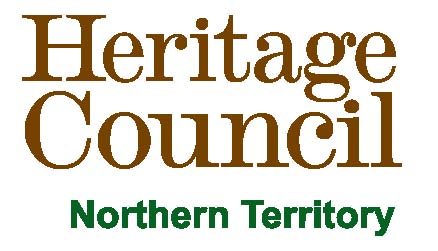 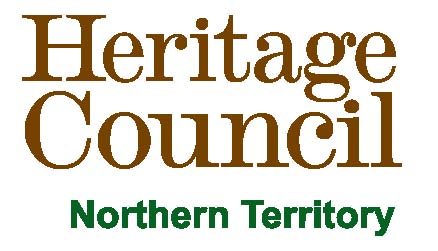 Nomination FormNorthern Territory Heritage RegisterNAME OF PLACE OR OBJECT: OFFICE USE ONLYHeritage ActPlease note that if the Heritage Council accepts this nomination of a place or object for assessment of its heritage significance for declaration as a heritage place or object, it will be assessed under section 24 of the Act.  Section 24 requires the Council to assess the heritage significance of a place or object by applying the heritage assessment criteria to that place or object.  As far as possible, your nomination should include information that would enable the Heritage Council to make an assessment in accordance with the heritage assessment criteria.Location If possible, attach a map showing the location of the place. If in a city or town, provide lot number and/or street address. If outside an urban area, provide an NT Portion Number and/or the name of the property where applicable. Provide GPS coordinates where applicable, such as for a shipwreck or an isolated location.  If the application refers to a portable object, indicate where the object is currently located.ExtentYou should indicate as clearly as possible in a diagram or by some other means the extent of the place that you are nominating for assessment.OwnershipOwner (if relevant): Owner's Address: Does the owner know about this nomination?  Is the Place or Object currently used?  	If yes, what is it used for? Brief DescriptionDescribe the essential characteristics of the place or object, including its current condition. Photographs should be attached where possible.HistoryProvide a brief history of the place or object. Attach further information as required.SignificanceIndicate if you can which of the heritage assessment criteria you believe this place or object meets:it is important to the course, or pattern, of the Territory's cultural or natural history;it possesses uncommon, rare or endangered aspects of the Territory's cultural or natural history;it has potential to yield information that will contribute to an understanding of the Territory's cultural or natural history;it is important in demonstrating the principal characteristics of a class of cultural or natural places or environments;it is important in exhibiting particular aesthetic characteristics;it is important in demonstrating a high degree of creative or technical achievement during a particular period;it has a strong or special association with a particular community or cultural group for social, cultural or spiritual reasons, including the significance of a place to Aboriginal people as part of their continuing and developing cultural traditions;it has a special association with the life or works of a person, or group of persons, of importance in the Territory's history.Current ThreatsState whether you think the place or object is under threat and, if so, why.BibliographyProvide details of sources of information that you are aware of that relate to the place or object.Other Relevant InformationPerson Making NominationThis form will not be valid unless you provide your name and contact details, and sign the declaration below.Name: Address: Phone: Email: Your privacyThis nomination form (with your name and contact details) will be given to the Heritage Council to assist with any future assessment processes, and will be used for other purposes related to the administration of the Heritage Act. The nomination form (without your name and contact details) may also be circulated to persons with an interest in the place/object including the owner.The information you provide in this nomination, including text and images, will be used to assess the heritage significance of the nominated place/object, and may be reproduced in Heritage Council and/or Department of Tourism and Culture documents.Please note that this application in its entirety may be subject to a Freedom of Information request.DeclarationI hereby consent to the Heritage Council and/or Department of Tourism and Culture using and disclosing all information contained in this nomination form for the purposes of assessing the heritage significance of the nominated place/object and for other purposes related to the administration of the Heritage Act.Signature: ________________________________________ Date: This form is the approved form to be used under section 20 of the Heritage Act, for nominating a place or object for assessment of its heritage significance for declaration as a heritage place or object (“heritage nomination”). The Heritage Act requires the heritage nomination to be:in the approved form;given to the Heritage Council; and  accompanied by the information necessary to enable the assessment to be made. Please complete all sections of the form. Please also attach maps, plans, photographs and historical information if possible.When completed, your nomination should be sent to:The ChairpersonHeritage CouncilPO Box 4198DARWIN NT    0801DATE RECEIVED:     /        /